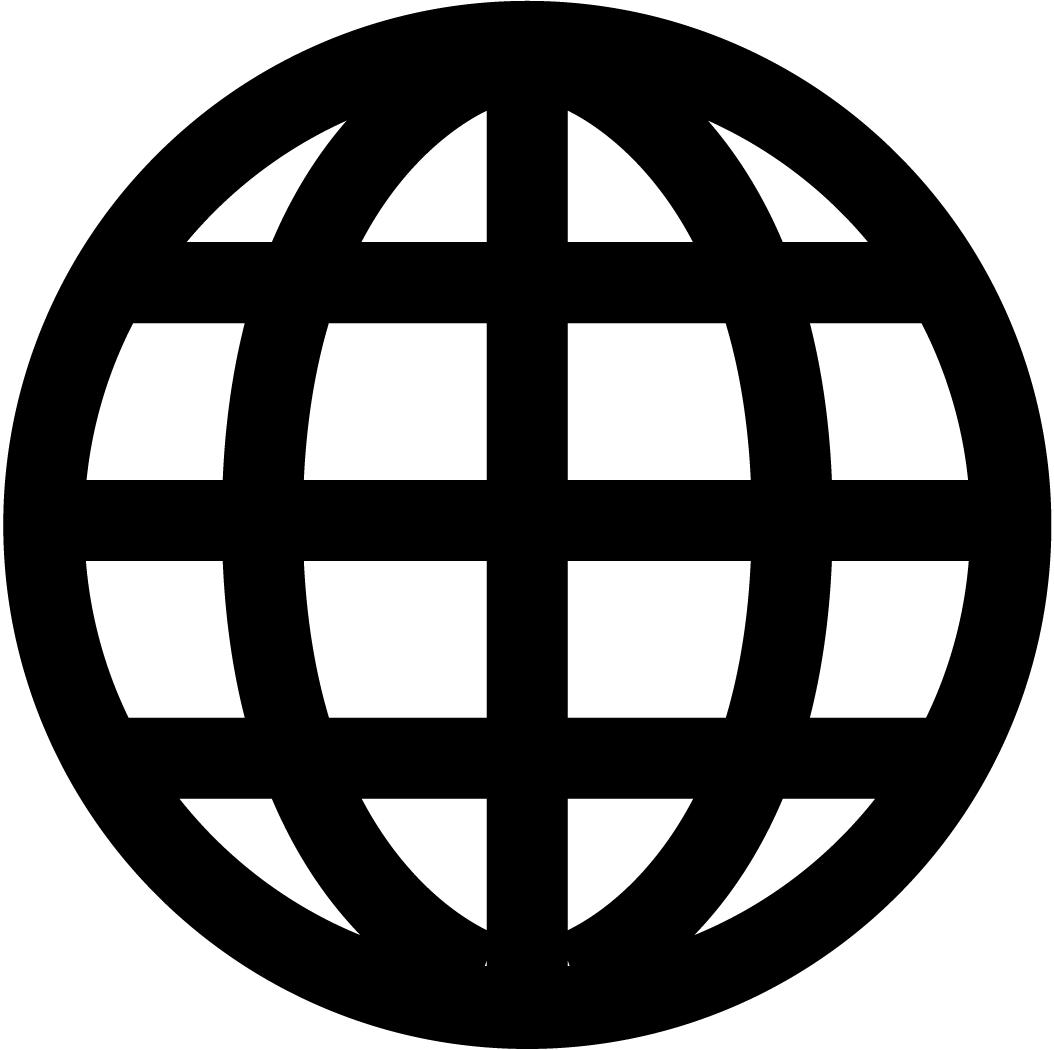 Bashir.374261@2freemail.com 	PakistanBashir 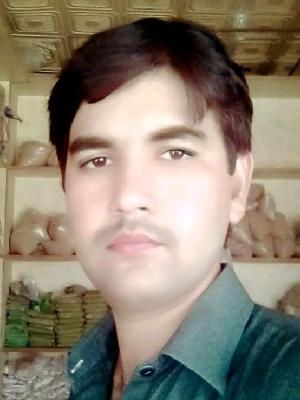 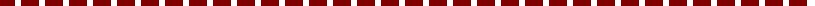 Gender { ----------- }MaleMarital Status { -- }Married{ ------------------------------ Objective --------------------------------- }Seeking for an excellent position of professional driver to provide safe and reliable transportation services.{ ----------------------------- Experience ----------------------------- }Senior exvitor opratorBin laden | 5 yearsDeliver important documents to required destinations|Ensure that all deliveries have been signed and delivered to the correct recipient|Ensure that all deliveries have been signed and delivered to the correct recipientSkills { -------------- }Able to express your ideas clearly and confidently in speechAble to influence and convince othersAble to plan activities Microsoft Power Point Microsoft Word Microsoft ExcelLanguages { ------- }ArabicEnglishUrduHobbies { ---------- }Reading Watching TV Family Time Going to Movies Fishing Computer{ ------------------------------- Education ----------------------------- }high schoolMetric | 2007873 | 1050IntermediateCollege | 2009905 | 1100GraduationUniversity | 20103 CGPA | 4 CGPAGardeningListening to MusicHuntingTravelingSocializingRelaxingPaintingBoatingSkiingSwimmingDancingVolunteer WorkCookingHikingGames { ------------ }SoccerCricketHockeyTennisVolleyballTable TennisBaseballGolfBasketballAmerican FootballComputer Games